SeelenBilder - BildGeschichtenLebensgeschichten entdecken – gestalten  – erzählen – schreiben –  … Vieles in unserem Leben können wir erinnern und in Wort fassen.  Alleine oder im Gespräch mit anderen gelingt die achtsame wertschätzende Erkundung. Biografische Methoden helfen uns dabei, das eigene Leben wahrzunehmen, zu verstehen und (neu) zu deuten. Dabei wird Vergangenes erinnert, Gegenwärtiges leichter verstanden und Zukünftiges vorbereitet.SeelenBilder gestalten ist ein inspirierender Prozess der Selbstreflexion und Selbstentwicklung. Aus einer Fülle an Bildmaterial entstehen bunte Karten und sind Spiegel unserer vielfältigen Lebensgeschichten und Vorhaben. Im Austausch – zu zweit, in der Gruppe – entdecken wir uns selbst. Erinnerungen werden aufgefrischt, Einsichten gewonnen, Pläne für Zukünftiges geschmiedet, …BildGeschichten schreiben vertieft die Erfahrungen und Du wirst staunen, welche Geschichten und Möglichkeiten in Dir schlummern.Folgende Dinge brauchst Du für das Seminar:feine Schere/ Nagel- oder Hautschere, Stanley-Messerschnittfeste Unterlage  Klebestift  Lieblingsstift & Schreibheft& Lust auf kreatives Gestalten und biografisches SchreibenTermine: 		17.Dezember 201607.Jänner 201704.Februar 2017 – jeweils 9:00 – 17:00Veranstaltungsort: 	ZÜNDHÖLZL’sches Seminarhäuschen: Dreimühlen 6, 5114 GömingGruppengröße: 	8 TeilnehmerInnenUnkostenbeitrag: 	50,00 €Information & Anmeldung: susanne.hoelzl@zuendhoelzl.at; 0043 650 5156 000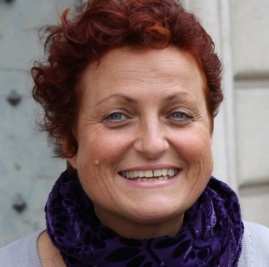 Susanne Hölzl1961 | GömingLehrtrainerin für Biografiearbeit nach LebensMutig e.V.ZÜNDHÖLZL e.U. Unternehmensberatung & Training | Biografiearbeit | Ganzheitliches Lernen | Systemisches Managen & Leiten | GEHspräche